Settings for Morpho Device:Install morpho device drivers & RD services in machine.Go to below path: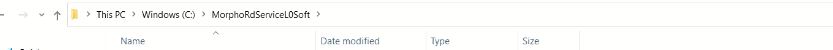 Open ConfigSettings file in Notepad.Make changes as mentioned below and save the file.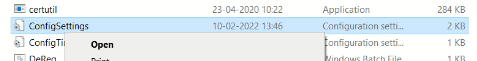 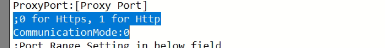 Check below settings. The RDEnviorment Mode should be 0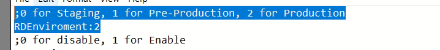 	The CommunicationMode should be: 0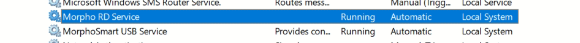 Go to windows and open ‘services.msc’.Restart the below listed 2 services of Morpho.Go to Chrome browser and typrchrome://flags“Allow invalid certificates for resources loaded from localhost “ should be Enabled. 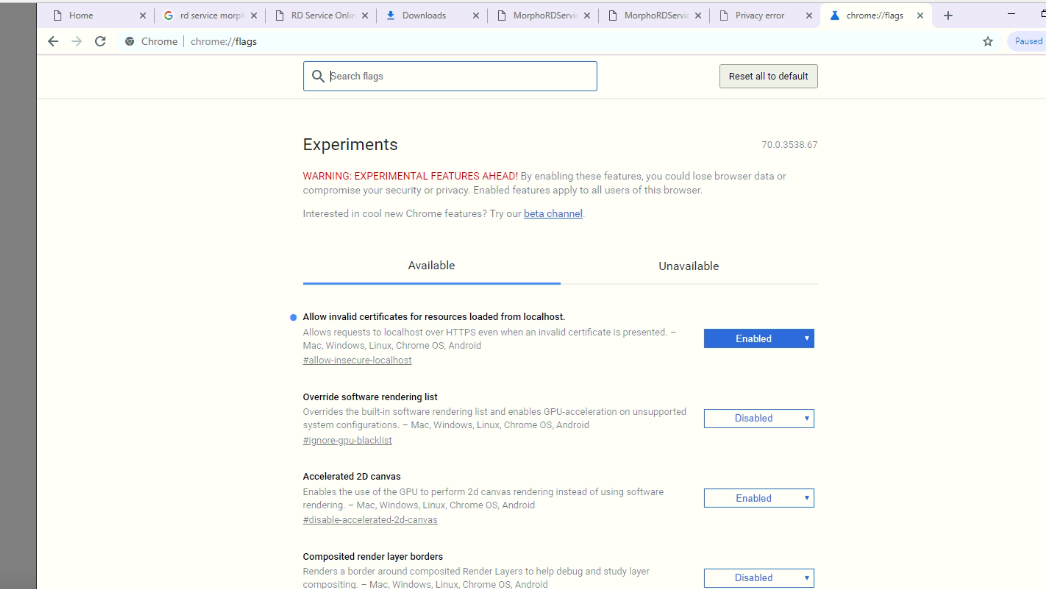 Go to windows and open “Resource Monitor”.The TCP Port of Morpho device should be 11100. Find below the screen shot for reference.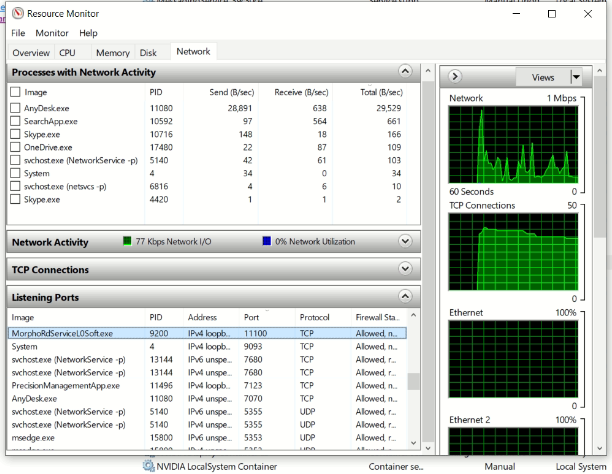 Settings for Mantra Device:Install Mantra device drivers & RD services in machine for fingerprint device.Go to below path :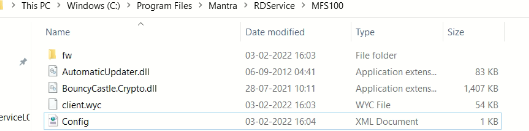 Open Config file in Notepad. Set the value of env=”P” as sown below and save the file.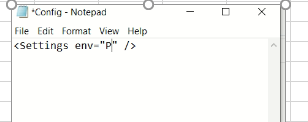 Go to windows and open ‘services.msc’.Restart the below listed “Mantra ADM” service.If any other service of Mantra is running then please stop the same.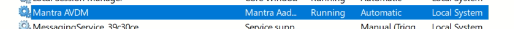 Plug the device to machine. If all setup is successful then you should get the below popup.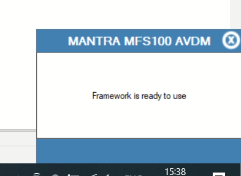 